Since the creation of the Portsmouth Area Ladies, Inc.  (PALS) in 2007, our organization has donated more than $180,000 to local charitable organizations including Main Street Portsmouth, the Salvation Army, the Stephen A. Hunter Hope Fund, the SOMC Development Fund (Feed the Frontline and the Hospice expansion), the Portsmouth Wind Symphony, the Friends of Greenlawn and many more.   If you are interested in donating to PALS and supporting our efforts to “Make the Portsmouth Area a Better Place”, contributions can be sent by check to our treasurer at the address below.  Checks should be payable to “PALS”.   An electronic option is being explored to make donations easier.  Debbie Gambill, Treasurer   Portsmouth Area Ladies  3130 Michigan AvenuePortsmouth, OH  45662Many thanks for your support for our organization and our community!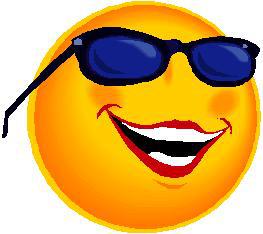 Portsmouth Area Ladies, Inc.  (PALS)